Дополнительные рекомендацииСледует целенаправленно формировать у ребенка соответствующую возрасту форму общения со взрослыми и развивать его деятельность с предметами. Прежде всего вы должны установить, какие контакты предпочитает ребенок – эмоциональные или деловые. Преобладание первых свидетельствует о необходимости развития более прогрессивной формы общения. Это не значит, что нужно прекратить эмоциональное общение с малышом и ограничиться лишь обучением его предметным действиям. Доброжелательность, внимание останутся стержнем общения. Но задача взрослого – создать условия для выдвижения на первый план предметной деятельности. Учите ребенка играть и пользоваться предметами обихода. Предоставляйте ему возможность самостоятельных действий. Нужно постоянно предлагать ребенку новый тип общения, который поможет ему увлечься предметным миром и овладеть способами взаимодействия с другими людьми.С ребенком второго и третьего года жизни можно разыгрывать увлекательные сюжеты: это игры в дочки-матери, с животными, кубиками, конструкторами. Каждое прочитанное малышу стихотворение можно превратить в игру-драматизацию. Вначале инициатива целиком будет принадлежать взрослому, а ребенок станет лишь внимательным зрителем разыгрываемых событий. Но вряд ли он долго останется безучастным. В силу своей природной активности он обязательно присоединится к игре. Вот тут-то вы и должны помочь ребенку выбрать новые игрушки, заменить недостающие предметы другими, научить детей действовать вместе.Не забывайте поощрять любые успехи малыша – и тогда совместная игра станет для него желанным занятием. Постепенно снижайте свою активность, предоставляя ребенку большую свободу действий. Со временем вы должны поменяться с ним местами, чтобы он стал инициатором нового типа общения. Регулярные 10-15-минутные предметные игры быстро сформируют у ребенка потребность в них. Постепенно активность малыша будет расти, и, в конце концов, он начнет играть самостоятельно, а желание иметь партнера вытеснит стремление все время сидеть у вас на коленях.Играя вместе с ребенком, нужно приучать его к дисциплине, аккуратности. Он должен знать, что с игрушками следует обращаться бережно, а после окончания игры убирать их на место. Приучать к порядку лучше тоже в игровой форме. Ваша фантазия и знание характера малыша помогут подобрать верный способ действий.Разумеется, необходимо обучать ребенка умению пользоваться предметами обихода, постепенно приучать его к самообслуживанию. Как разнятся в этом отношении дети одного и того же возраста в яслях! Одни сидят безучастно на диванчике и ждут, пока воспитатель наденет им теплые штанишки, сапожки и курточку, другие без напоминания открывают свои шкафчики, старательно и ловко натягивают одежду и радостно бегут во двор. Такую же картину можно наблюдать и за обеденным столом, и в манеже, где дети играют. Пассивность, постоянное ожидание того, что взрослые его накормят, оденут, приласкают, поиграют с ним, препятствуют адаптации ребенка в детском учреждении.Чтобы ребенку легче было войти в новую социальную среду, полезно поощрять его общение с посторонними. Ваш малыш подрос, и вы, наверное, уже не ведете такой замкнутый образ жизни, как это было после его рождения. К вам приходят друзья, вы сами ходите в гости, иногда берете с собой сына или дочку.Постарайтесь сделать так, чтобы другие взрослые не только гладили вашего ребенка по головке или восхищались его внешностью, но и немного поиграли с ним. Расширение круга общения будет воспитывать в ребенке доверчивость, открытость, умение ладить с людьми. Избавление от чрезмерной привязанности к родным поможет малышу быстрее привыкнуть к новому окружению.За сравнительно небольшой период времени, примерно в течение месяца, поведение ребенка может измениться самым существенным образом. Он станет с удовольствием играть с «чужим» взрослым, охотно выполнять его просьбы, адекватно реагировать на похвалу и порицание. Малыш станет более инициативным во взаимоотношениях.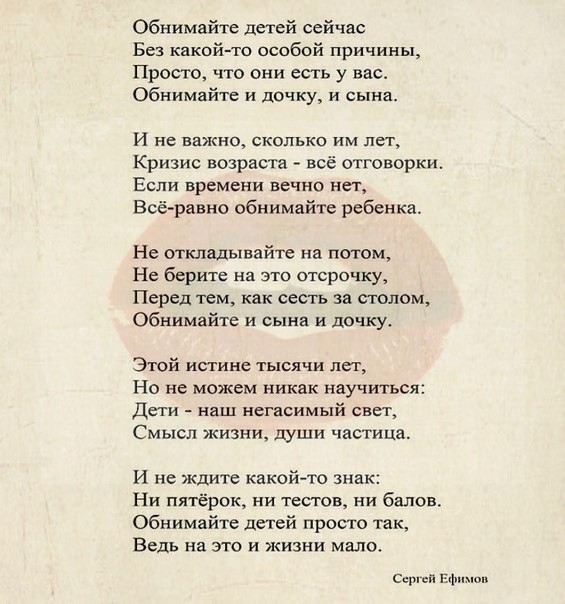 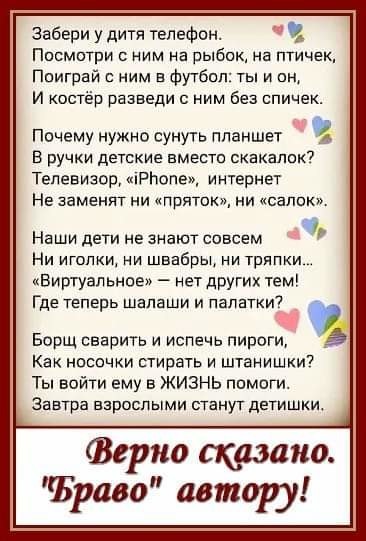 